Elaboração do Relatório Final (Artigo Científico)
O relatório final de todos os programas de iniciação científica deverá ser escrito nos moldes de um artigo científico com a seguinte formatação:Formatação do Artigo:1 - TÍTULO (deve ser conciso e informativo): negrito, centralizado, caixa alta.2 - NOME DOS AUTORES: Nomes completos dos autores (em letra maiúscula) deverão estar posicionados após espaçamento 1,5 do Título, colocados em sequência horizontal seguidos da instituição de origem e endereço dos respectivos autores na seguinte sequência: unidade acadêmica, instituição, endereço, cidade, CEP e endereço eletrônico do autor para correspondência. Deve haver identificação de quem é o orientador e o orientando.3 - RESUMO: Deverá conter no máximo 250 palavras.4 - PALAVRAS-CHAVE: deverão ser colocadas até 5 (cinco) palavras-chave, em português.5 - TEXTO: O texto deverá conter, sequencialmente: INTRODUÇÃO, MATERIAL E MÉTODOS, RESULTADOS, DISCUSSÃO, CONSIDERAÇÕES FINAIS, AGRADECIMENTOS (se necessário) e REFERÊNCIAS.Observações:- a critério dos autores os itens Resultados, Discussão e Considerações finais poderão aparecer  e Discussão juntos e ainda as Considerações finais poderão aparecer com a Discussão.- as Referências deverão seguir as normas que melhor se adequam à área do trabalho.Regras para Entrega do Artigo:1 - O artigo deve ser escrito exclusivamente em português;2 - O artigo deverá conter, no máximo, 20 páginas;3 - Todas as margens devem ser 2,5, espaçamento 1,5, fonte Times New Roman 12. Cada página deverá ser numerada consecutivamente com algarismos arábicos no canto superior direito.4 - Os gráficos e as ilustrações (mapas, fotos etc.) devem fazer parte do corpo do texto e deverão ser identificados, em sequência, como Figuras. 5 - Os quadros e tabelas devem fazer parte do corpo do texto e deverão ser identificados, em sequência, como Quadro ou Tabela.6 - As equações deverão ser identificadas, na sequência de apresentação, por números arábicos entre parênteses.Obs.: O relatório deverá ser encaminhado por meio do Sistema Integrado de Pesquisa e Extensão – SIPEX (www.furb.br/pqex)  bolsista poderá anexar o relatório ao projeto, no entanto, apenas o orientador tem permissão para enviar o relatório para avaliação.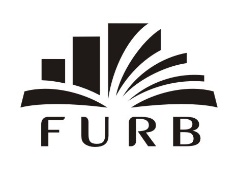 FUNDAÇÃO UNIVERSIDADE REGIONAL DE BLUMENAU - FURBPRÓ-REITORIA DE PESQUISA, PÓS-GRADUAÇÃO, EXTENSÃO E CULTURA - PROPEXDIVISÃO DE APOIO À PESQUISA - DAP